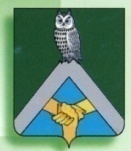 Муниципальное бюджетное общеобразовательное учреждениеКесовогорская средняя общеобразовательная школа имени дваждыГероя Советского Союза А.В. АлелюхинаПРИКАЗ от 18 августа   2022г.		                     			           	№ 135 п.г.т. Кесова Горап.1" О назначении наставников молодым специалистам"В целях повышения методической грамотности, компетентности молодых специалистовПРИКАЗЫВАЮ:1. Назначить наставником уРыканцевой  С.А. - Шаркову Т.В., учителя информатики;Блиновой К.А., Кожевниковой В.А. - Гладышеву Т.И., заведующую СП "Центр внешкольной работы";Виноградовой Н.А. - Панову В.А., воспитателя группы детей старшего дошкольного возраста;Блиновой К.А. - Бабанову О.В., воспитателя ГПД;2. Пановой В.А., Шарковой Т.В., Гладышевой Т.И., Бабановой О.В. составить план сопровождения молодого специалиста, осуществлять методическую и психологическую  помощь в работе.3. Контроль за исполнением приказа оставляю за собой.п.2" О внесении изменений в ООП ООО"На основании Учебного плана МБОУ Кесовогорская СОШПРИКАЗЫВАЮ:1. Заместителям директора по УВР, Назаровой Л.Д., Форминой Т.Н., заместителю директора по ВР, Маркеловой А.Г., внести изменения в ООП НОО, ООО в соответствии с обновлёнными ФГОС НОО и ФГОС ООО;2. Заместителю директора по информатизации, Шарковой Т.В., разместить ООП ООО на школьном сайте.3.  Контроль за исполнением приказа оставляю за собой.п.3" Об утверждении состава школьной аттестационной комиссии"В целях прохождения аттестации на соответствие занимаемой должностиПРИКАЗЫВАЮ:Создать школьную аттестационную  комиссию в следующем составе:Формина Т.Н., учитель начальных классов;Довжук Л.А., учитель русского языка и литературы;Нилушкова Н.Ю., учитель математики;Баклагина Т.В., учитель физической культуры;Блинова С.Н., учитель-логопед;Галкина М.А., заместитель директора по НМР.Комиссии вести  работу согласно плана.Контроль за исполнением приказа оставляю за собой.п.4" О комиссии по комплектованию учебно-методическим комплексом МБОУ Кесовогорская СОШ"В целях комплектования учебно-методическим комплексом МБОУ Кесовогорская СОШПРИКАЗЫВАЮ:Создать комиссию по комплектованию учебно-методическим комплексом МБОУ Кесовогорская СОШ в следующем составе: Галкина М.А., заместитель директора по НМР;Назарова Л.Д., заместитель директора по УВР;Формина Т.Н., заместитель директора по УВР;Кунту А.М., библиотекарь Комиссии своевременно проводить сверку имеющейся учебной литературы и осуществлять заказ учебников, согласно утверждённого Федерального перечня.Контроль за исполнением приказа оставляю за собой.п.5Об организации воинского учета граждан, в том числе бронирования граждан, пребывающих в запасеВо исполнение федеральных законов Российской Федерации от 31 мая 1996 г. № 61-ФЗ «Об обороне», от 26 февраля 1997 г. № 31-ФЗ «О мобилизационной подготовке и мобилизации в Российской Федерации», от 28 марта 1998 г. № 53-ФЗ «О воинской обязанности и военной службе» и постановления Правительства Российской Федерации  от 27 ноября  2006 г. № 719 «Об утверждении Положения о воинском учете» ПРИКАЗЫВАЮ:           1. Назначить ответственным за ведение воинского учёта в МБОУ Кесовогорская СОШ делопроизводителя, Пепелину Елену Петровну.2. Делопроизводителю МБОУ Кесовогорская СОШ Пепелиной Е.П.:2.1. Организовать воинский учет всех категорий работающих граждан, подлежащих воинскому учету, в том числе обеспечить бронирование граждан, пребывающих в запасе;2.2. Разработать функциональные обязанности работников, осуществляющих воинский учет, и представить на утверждение в срок до «30» сентября 2022г.2.3. Разработать План работы по осуществлению воинского учёта и бронирования граждан в 2022-2023 учебном году.3. Обязанности по ведению воинского  учета  граждан,  в том  числе  по бронированию граждан, пребывающих в запасе, и хранению бланков строгой отчетности возложить на делопроизводителя ОБЖ МБОУ Кесовогорская СОШ  Пепелину Е.П.4. При временном убытии Пепелиной Е.П. в отпуск, командировку или на лечение временное исполнение обязанностей по ведению воинского учета граждан, в том числе по бронированию граждан, пребывающих в запасе, возлагать на заместителя директора по воспитательной работе Маркелову Анастасию Геннадьевну.5. Документы, необходимые для работы по воинскому учету и бронированию граждан, передавать по акту.6. Настоящий приказ объявить лицам, назначенным ответственными за ведение воинского учёта.7. Контроль за исполнением  приказа оставляю за собой.Директор школы:                    О.В.Ляшова__________Т.В.Шаркова/18 августа 2022г./__________А.Г.Маркелова/18 августа 2022г./__________Л.А.Довжук/18 августа 2022г./_________М.А.Галкина/18 августа 2022г./_________Н.Ю. Нилушкова/18 августа 2022г./________С.Н.Блинова/18 августа 2022г./________Т.В.Баклагина/18 августа 2022г./_________Т.Н.Формина/18 августа 2022г./________А.М.Кунту/18 августа 2022г./________О.В.Бабанова/18 августа 2022г./________Е.П.Пепелина/18 августа 2022г./_______Т.И.Гладышева/18 августа 2022г./_______В.А.Панова/18 августа 2022г./__________Н.Ю.Нилушкова/18 августа 2022г./